………………………………………. FAKÜLTESİ DEKANLIĞI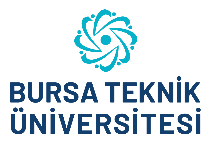 ………………………………… Bölüm BaşkanlığınaBölümünüzün 	öğrencisiyim. Dönemimden tüm derslerimi aldım ve ders yükümü aşan bir ders daha alabilirsem mezun olacağım. BTÜ Lisans Eğitim Öğretim ve Sınav Yönetmeliğinin 17 (4-Ç) maddesine istinaden aşağıda belirtilen dersi almak istiyorum.Gereğini arz ederim.Ad Soyad: Tarih / imza:Öğrenci No	:T.C. Kimlik No                :Toplam AKTS 	:Son Dönemde Alınan Toplam AKTS:Danışman Onayı :EK: TranskriptDERSİN KODUDERSİN ADITUAKTS